Useful SEND Links and resources for parentsCheshire East Information ServiceFree confidential support and information is available to children and young people with SEND, their parents and carers at:  https://livewellservices.cheshireeast.gov.uk/Services/1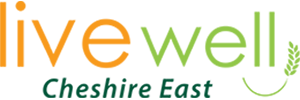 Welcome to Live Well Cheshire East - giving you greater choice and control of the services you need. You’ll find useful information and advice on a range of subjects, and an easy to use directory of over 3000 services and activities in your area.http://www.cheshireeast.gov.uk/livewell/livewell.aspxUseful links and resources for parents and carers:National Autistic Society - The national Autistic Society Website, the main UK charity for supporting people with ASD and their families, The website contains lots of useful advice and resources. Autism Independent- Lots of useful information on ASD.Autism Speaks - A comprehensive site with a useful resource library. Cheshire East Autism Team (CEAT) - Resources and advice for parents/carers.Cheshire Autism Practical Support (ChAPS) – Supports and educates parent sot help your child be the best they can be.BIRD- A charity that runs a parenting support programme for parents of children with social communication difficultiesWidgit - Symbolised resources for visual timetables, different topics, areas of life, fire safety and visits to doctors and dentist. Dyslexia - The British Dyslexia Association provides advice, resources and training to help parents/carers. Dyspraxia Foundation- Supports individuals and families affected by dyspraxia/DCDYoung Minds- Support and advice for young people’s mental healthSupporting Challenging Behaviour - Tips and hints from Young Minds. Parents A-Z - Advice on how to help with specific mental health conditions and life events which may affect a child's wellbeing. Parents Survival Guide - Parenting isn't easy!